Dear Sir/Madam,	Further to TSB Circular 115 dated 25 August 2014, we are pleased to inform you that the deadline for submission of fellowship applications has been extended from 16 October 2014 to 22 October 2014.Yours faithfully,



Malcolm Johnson
Director of the Telecommunication
Standardization BureauTelecommunication Standardization
BureauTelecommunication Standardization
Bureau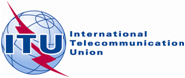 Geneva, 7 October 2014Ref:Addendum 1 to
TSB Circular 115TSB Workshops/VM-	To Administrations of Member States of the Union;-	To ITU-T Sector Members;-	To ITU-T Associates;-	To ITU-T Academia-	To Administrations of Member States of the Union;-	To ITU-T Sector Members;-	To ITU-T Associates;-	To ITU-T AcademiaTel:+41 22 730 5591-	To Administrations of Member States of the Union;-	To ITU-T Sector Members;-	To ITU-T Associates;-	To ITU-T AcademiaFax:+41 22 730 5853-	To Administrations of Member States of the Union;-	To ITU-T Sector Members;-	To ITU-T Associates;-	To ITU-T AcademiaE-mail:tsbworkshops@itu.int Copy to:-	To the Chairmen and Vice-Chairmen of ITU-T Study Groups;-	To the Director of the Telecommunication Development Bureau;-	To the Director of the Radiocommunication Bureau-	To the Directors of ITU Regional OfficesSubject:Workshop on Digital Financial Services and Financial Inclusion
Geneva, Switzerland, 4 December 2014Workshop on Digital Financial Services and Financial Inclusion
Geneva, Switzerland, 4 December 2014